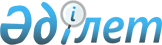 Об утверждении норм образования и накопления коммунальных отходов по городу Приозерск
					
			Утративший силу
			
			
		
					Решение XXXX сессии Приозерского городского маслихата Карагандинской области от 25 февраля 2015 года № 40/310. Зарегистрировано Департаментом юстиции Карагандинской области 26 марта 2015 года № 3070. Утратило силу решением III сессии Приозерского городского маслихата Карагандинской области от 21 июня 2016 года № 3/31      Сноска. Утратило силу решением III сессии Приозерского городского маслихата Карагандинской области от 21.06.2016 № 3/31.

      В соответствии с подпунктом 1) статьи 19-1 Экологического кодекса Республики Казахстан от 9 января 2007 года, подпунктом 15) пункта 1 статьи 6 Закона Республики Казахстан от 23 января 2001 года "О местном государственном управлении и самоуправлении в Республике Казахстан" городской маслихат РЕШИЛ:

      Утвердить прилагаемые нормы образования и накопления коммунальных отходов по городу Приозерск.

      Настоящее решение вводится в действие по истечении десяти календарных дней после дня его первого официального опубликования.

 Нормы образования и накопления коммунальных
отходов по городу Приозерск
					© 2012. РГП на ПХВ «Институт законодательства и правовой информации Республики Казахстан» Министерства юстиции Республики Казахстан
				
      Председатель сессии

Ж. Кенесов

      Секретарь городского маслихата

Б. Сарсембеков
Утверждены
решением Приозерского
городского маслихата
от 25 февраля 2015 года № 40/310№

Объект накопления коммунальных отходов

Расчетная единица

Норма кубического метра на 1 расчетную единицу в год

1

Благоустроенные домовладения 

1 житель

2,05

2

Неблагоустроенные домовладения 

1 житель

3,56

3

Общежития

1 место

0,89

4

Гостиницы

1 место

2,59

5

Детские сады

1 место

0,44

6

Учреждения, организации, офисы, конторы, сберегательные банки, отделения связи

1 сотрудник

2,03

7

Поликлиники

1 посещение

0,36

8

Больницы

1 койко-место

0,97

9

Школы

1 учащийся

0,16

10

Рестораны, кафе, учреждения общественного питания

1 посадочное место

2,54

11

Кинотеатры, концертные залы

1 посадочное место

0,25

12

Спортивные, танцевальные и игровые залы

1 квадратный метр общей площади

0,24

13

Продовольственные магазины

1 квадратный метр торговой площади

2,33

14

Промышленно-товарные магазины

1 квадратный метр торговой площади

0,32

15

Супермаркеты

1 квадратный метр торговой площади

1,29

16

Рынки

1 квадратный метр торговой площади

1,68

17

Пляж

1 квадратный метр общей площади

0,12

18

Аптеки 

1 квадратный метр торговой площади

0,43

19

Автостоянки, автомойки, автозаправочные станции, гаражи

1 машино-место

3,46

20

Автомастерские 

1 работник

5,47

21

Парикмахерские, косметические салоны

1 рабочее место

1,46

22

Ремонт бытовой техники, швейные ателье

1 квадратный метр общей площади

0,62

23

Мастерские по ремонту обуви, часов

1 квадратный метр общей площади

1,31

24

Мелкий ремонт и услуги 

1 рабочее место

1,31

25

Бани, сауны

1 квадратный метр общей площади

1,22

26

Юридические, организующие массовые мероприятия на территории города

1000 участников

0,41

